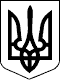 УКРАЇНАЧЕЧЕЛЬНИЦЬКА РАЙОННА РАДАВІННИЦЬКОЇ ОБЛАСТІРІШЕННЯ № 32915  грудня  2017 року                                          17 позачергова сесія 7 скликанняПро Програму поліпшення сервісу обслуговування платників податків Чечельницького району та збільшення надходжень до державного і місцевого бюджетів на 2018-2022 рокиВідповідно до пункту 16 частини 1 статті 43 Закону України «Про місцеве самоврядування в Україні», Податкового Кодексу України, враховуючи подання Чечельницького відділення Гайсинської ОДПІ, висновок постійної комісії районної ради з питань бюджету та комунальної власності, районна рада ВИРІШИЛА:	1. Затвердити Програму поліпшення сервісу обслуговування платників податків Чечельницького району та збільшення надходжень до державного і місцевого бюджетів на 2018-2022 роки (додається).2. Контроль за виконанням цього рішення покласти на постійну комісію районної ради з питань бюджету та комунальної власності (Савчук В.В.).Голова районної ради							С.В. П’яніщук                 Додаток				   до рішення 17 позачергової сесії                                                                              Чечельницької районної ради 7 скликання                                         15 грудня 2017 № 329ПРОГРАМАполіпшення сервісу обслуговування платників податківЧечельницького району  та   збільшення  надходженьдо державного і  місцевого бюджетівна  2018 - 2022 роки                                                  смт Чечельник                                                         2017 р.ЗМІСТПаспорт Програми 2. Загальні положенняВизначення проблеми, на розв’язання якої спрямована ПрограмаГоловна мета ПрограмиГоловний напрям ПрограмиШляхи і засоби розв’язання проблеми, строки виконання ПрограмиФінансове забезпеченняОрганізація виконання Програми 9. Заходи  реалізації Програми:     організаційно-правове забезпечення заходів, направлених на повне та          своєчасне наповнення бюджетів;     заходи по своєчасному наповненню бюджетів;     фінансове, матеріально-технічне та інформаційне забезпечення заходів       Програми.           10.  Система управління та контроль за ходом виконання Програми.ПАСПОРТ Програми поліпшення сервісу обслуговування платників податків Чечельницького району та збільшення надходжень до державного імісцевого бюджетів на 2018-2022рокиЗагальні положенняУкраїна сьогодні прямує шляхом побудови нової конкурентоспроможної економіки. Для втілення ринкових економічних відносин необхідною умовою є виховання високої податкової культури населення та підтримки зусиль органів виконавчої влади, спрямованих на наповнення дохідної частини бюджетів усіх рівнів необхідними коштами. Програма поліпшення сервісу обслуговування платників податків Чечельницького  району та збільшення надходжень до державного і місцевого бюджетів на 2018-2022 роки (далі – Програма) передбачає застосування сучасних технологій, які дозволять підняти на якісно вищий рівень взаємовідносини з платниками податків та надання їм адміністративних послуг, зокрема щодо отримання довідок, дозвільних документів, податкових консультацій, проведення звірок нарахованих та сплачених сум податків і зборів, удосконалення процесу приймання звітності, забезпечення швидкого доступу платника до необхідної інформації, тощо.
	Питання ефективності та якості обслуговування платників податків – це один з основних пріоритетів діяльності сучасної податкової служби, який визначає принципово новий – партнерський рівень відносин з суб’єктами господарювання. Нині ведеться активна робота з перетворення фіскального органу на сервісну службу. За короткий проміжок часу відомством розроблено та запроваджено низку електронних сервісів для платників податків.Вперше в історії служби розпочалася її радикальна адміністративна реформа. Система змінюється.Для стабільного розвитку ринкових економічних відносин і втілення зазначених цілей необхідною умовою є виховання високої податкової культури населення. Завдяки цьому, а також підтримці органів виконавчої влади та місцевого самоврядування, в ході загальної широкомасштабної модернізації фінансової системи України завдання по наповненню доходної частини бюджетів усіх рівнів виконуються.Програма ініційована та розроблена Чечельницьким відділенням Гайсинської ОДПІ Головного управління ДФС у Вінницькій області (далі – Чечельницьке відділення  Гайсинської  ОДПІ).Тісна взаємодія органів виконавчої влади та місцевого самоврядування з податковою службою забезпечить не лише повноцінне та своєчасне наповнення бюджетів, а й сприятиме створенню сприятливих умов для платників податків (в т.ч. центрів обслуговування платників податків), вихованню високої податкової культури населення, підвищенню рівня добровільної сплати податків та, як наслідок, зміцненню добробуту  громадян  Чечельницького району.Програма розроблена на виконання вимог Податкового кодексу України від 02 грудня 2010 року №2755-УІ зі змінами та доповненнями, Указів Президента України від 14 липня 2000 року №887 «Про вдосконалення інформаційно-аналітичного забезпечення органів державної влади» та від 01 серпня 2002 року № 683 «Про додаткові заходи щодо забезпечення відкритості у діяльності органів державної влади».Перш за все, Програма націлена на повне та якісне надання населенню адміністративних послуг (прийом документів, консультування, видача довідок), а також інформаційних послуг з питань податкової політики, поліпшення умов обслуговування платників податків, створення зручних умов для виконання податкових обов'язків кожним громадянином та підвищення рівня добровільної сплати податків.Розроблена з урахуванням вищенаведених нормативних документів, Програма спрямована на втілення у практику сучасних підходів, нової філософії у взаємовідносинах влади з суспільством.Пріоритети роботи Чечельницького відділення  Гайсинської ОДПІ:Удосконалення системи адміністрування податків і зборів. Забезпечення функціонування електронних сервісів обслуговування платників податків та нових моделей податкового супроводження платників податків.Стимулювання інвестиційного клімату, росту економіки, створення рівних конкурентних умов. Неупереджене, справедливе (стосовно усіх платників) застосування чинного законодавства, унеможливлення корупційних проявів.Забезпечення стабільного та ритмічного наповнення бюджетів усіх рівнів.Стабілізація податкового законодавства. Ініціювання удосконалення законодавчих змін здійснювати у тісному діалозі з бізнесом і громадськістю, знаходити паритет інтересів держави і підприємців.Підвищення податкової культури і її пропаганда серед усіх учасників податкового процесу. Чечельницьке відділення Гайсинської  ОДПІ обслуговує майже  1300 платників податків, 59% яких складають приватні підприємці.Протягом 2016 року ЦОПП Чечельницького відділення  Гайсинської ОДПІ відвідало 10500 осіб, що в середньому за день складає 42 відвідувача. За 12 місяців 2016 року в Центрах обслуговування платників  Чечельницького відділення Гайсинської ОДПІ надано 2218 адміністративних послуг, за якими зверталися громадяни і представники бізнесу.Майже половина з наданих послуг (1291) - це видача картки платника податків або внесення до паспорта громадянина України даних про реєстраційний номер облікової картки платника податків з Державного реєстру фізичних осіб-платників податків. До речі, видача картки платника податків - незмінно найбільш популярна адмінпослуга серед чечельничан протягом року.Перетворення фіскального органу на сервісну службу, в якій платник податків стане ключовою фігурою,  пріоритетний напрям нашої роботи сьогодні. Гарний сервіс, доброзичливе ставлення до платника податків та ввічливість персоналу, фахові консультації, відсутність корупції - наша мета.Відкриття в Чечельницькому відділенні Гайсинської  ОДПІ в 2014 році Центру обслуговування платників позитивно вплинуло на якість роботи податківців та ефективність наповнення бюджету.Нині у ЦОПП платники податків можуть отримати 9 безоплатних адміністративних послуг. Робота Центру у вихідний день (субота) допомагає уникнути черг, зокрема під час кампанії декларування доходів громадянами.У 2016 році до бюджетів всіх рівнів Чечельницьким відділенням Гайсинської ОДПІ мобілізовано платежів в сумі 65138,9 тис.грн.  В порівнянні з 2015 роком досягнуто збільшення надходжень від податкових платежів на 186,2%, або на 30149,8 тис.грн. У січні – жовтні 2017 року до бюджетів всіх рівнів забезпечено       74512,0 тис.грн податків та зборів. В порівнянні з відповідним періодом 2016 року досягнуто збільшення надходжень від податкових платежів на 171 %, або на 30957,7 тис. грн.До місцевих бюджетів у 2016 році від платників податків Чечельницького району надійшло 39634,6 тис.грн податків і зборів, що на 147,5 % або на 12760,3 тис.грн перевищує показники 2015 року. Слід зазначити, що Чечельницьким відділенням  Гайсинської ОДПІ забезпечено приріст надходжень по податку на доходи з фізичних осіб - на 6002,7 тис.грн, платі за землю - на 1849,9 тис.грн, єдиному податку - на 4098,0 тис. грн, акцизному податку з реалізації суб'єктами господарювання роздрібної торгівлі підакцизних товарів - на 919,0 тис.грн.           Крім того, за 12 місяців 2016 року від роботодавців Чечельницького  району надійшло 21088,3 тис.грн єдиного внеску.До місцевих бюджетів у січні-жовтні 2017 року від платників податків Чечельницького району надійшло 44691,1 тис.грн податків і зборів, що на 143,6% або на 13575,4 тис.грн перевищує показники відповідного періоду 2016 року. Слід зазначити, що Чечельницьким відділенням Гайсинської ОДПІ забезпечено приріст надходжень по податку на доходи з фізичних осіб на 10623,6 тис.грн, платі за землю  на 962,5 тис.грн, єдиному податку на        3642,5 тис.грн.         Крім того, у січні-жовтні 2017 року від роботодавців Чечельницького  району надійшло 28556,9  тис.грн  єдиного внеску.Всі кошти спрямовуються на соціальні гарантії держави по пенсійних виплатах, для надійного захисту під час безробіття,  професійних захворювань чи нещасних випадках населення регіону.Одним з основних завдань  Чечельницького відділення Гайсинської ОДПІ є стабільне виконання бюджетних призначень та рівномірне наповнення бюджету  району. Виконання завдань по забезпеченню надходжень платежів до бюджету є джерелом бюджетного фінансування соціально-економічних програм.  Рівномірність податкових надходжень до бюджету району  є основою для накопичення фінансових ресурсів, необхідних для повноцінної реалізації важливих соціальних заходів. Тому, питання повноти та своєчасності наповнення бюджету району  перебуває на постійному контролі.Аналізуючи наповнення казни Чечельницького району, слід відмітити, що у 2016 році до районного  бюджету надійшло 39634,6 тис. грн податків і зборів, які контролюються Чечельницьким відділенням Гайсинської ОДПІ.  Затверджені завдання по податках та зборах, які контролюються Чечельницьким відділенням  Гайсинської ОДПІ, виконані в повному обсязі. Виконання склало 133,4%,  додатково районний бюджет отримав               7537,7 тис.грн.За січень-жовтень 2017 року до районного бюджету  надійшло       39590,84 тис.грн податків і зборів, які контролюються  Чечельницьким відділенням Гайсинської ОДПІ. Відповідно до вимог діючого податкового законодавства, податківці щороку організовують та забезпечують проведення широкомасштабної кампанії по декларуванню доходів громадян.Одним із додаткових резервів наповнення місцевого бюджету є залучення до декларування громадян,  які отримували доходи не від податкових агентів та за межами України. Так, за результатами проведеної Чечельницьким відділенням  Гайсинською ОДПІ роботи протягом 2017 року добровільно задекларували зазначені доходи 221 громадянин, що у порівнянні з 2016 роком більше на 11 осіб. Сума задекларованих доходів складає 10693,3 тис. грн. За результатами кампанії декларування у 2016 році  районний бюджет  додатково отримав кошти на загальну суму 267,1 тис.грн.Крім того, постійно проводиться роз'яснювальна робота з роботодавцями та громадянами щодо легалізації трудових відносин та виплати заробітної плати. Протягом 2016 року робочою групою з питань легалізації виплати заробітної плати та зайнятості населення Чечельницького району за участю працівників Чечельницького відділення  Гайсинської ОДПІ проведено 16 спільних рейдів, під час яких перевірено 121 суб'єкт господарювання. Виявлено 27 неоформлених працівників. За результатами проведеної роботи 23 особи було оформлено роботодавцями.Як наслідок проведеної роботи з роботодавцями та найманими працівниками   оформлено трудові відносини та укладено трудові договори  з  28 працівниками,  32 виявлених неоформлених працівника зареєструвалися як приватні підприємці.У 2016 році збільшено надходження до місцевих бюджетів за рахунок: - детінізації трудових відносин та легалізації заробітної плати на           20,1 тис.грн;- забезпечення дотримання суб’єктами господарювання законодавства при   виплаті заробітної плати та інших доходів на 5,0 тис.грн;- за рахунок декларування громадян  248,3 тис.грн.          У 2016 році в результаті проведеної роботи в напрямку легалізації заробітної плати та зайнятості населення шляхом проведених індивідуальних співбесід та роз’яснень зареєстровано 37 найнятих осіб, за рахунок чого даним особам додатково  виплачено зарплати 59,2 тис. грн, що дозволило додатково залучити в бюджет 10,6 тис.грн податків і зборів.         Крім того, 32 громадянина  легалізували свою господарську діяльність, в результаті чого бюджет додатково отримав 56,3 тис.грн.         У січні-жовтні  2017 року збільшено надходження до місцевих бюджетів за рахунок:  детінізації трудових відносин на 4,0 тис.грн (створено 7 додаткових робочих місць, виплачено 22,4 тис.грн заробітної плати з якої сплачено            4,0 тис. грн податків);  легалізації заробітної плати на 2 тис.грн (стало на облік 10 підприємців, які сплатили 6,2 тис.грн податків та за рахунок проведених співбесід 6 платників підвищили рівень заробітної плати, в результаті чого додатково надійшло 1,0 тис.грн). На обліку в Чечельницькому районі  перебуває 10497 землевласників та землекористувачів - фізичних осіб і 120 платників орендної плати. Протягом 2016 року  до  місцевого  бюджету  Чечельницького району  надійшло       2905,8 тис.грн   плати за землю від фізичних осіб, що на 946,3 тис.грн, або на 148,3 % більше ніж за попередній рік.Внесок малого і середнього бізнесу до місцевої казни у 2016 році склав понад 8976,4 тис.грн єдиного податку. Сума надходжень перевищила минулорічний показник на 4098,0 тис.грн або на 184 %.Значну частину сплати єдиного податку забезпечили суб'єкти підприємництва-фізичні особи  - 2240,6 тис.грн, «спрощенці» - юридичні особи спрямували до місцевої скарбниці 6735,8 тис.грн. Нині за спрощеною системою оподаткування працюють 438 платників, переважна більшість яких фізичні особи - 401 особа.Важливим напрямком роботи для наповнення дохідної частини бюджету та спонукання платників податків до добровільної сплати є проведення активної масово-роз'яснювальної роботи серед населення. Тільки своєчасне та кваліфіковане роз'яснення податкового законодавства дасть позитивні наслідки в ліквідації схем тінізації та ухилення від податкових зобов'язань.Забезпечення партнерських зв'язків з громадськістю та належний рівень агітаційно-просвітницької роботи потребує не лише високого професіоналізму від працівників податкової служби, а й належного їх матеріально-технічного забезпечення.Так, на виконання вимог Закону України від 06 вересня 2012 року           № 5203-VI «Про адміністративні послуги» та надання послуг і сервісів фізичним та юридичним особам, які звертаються за отриманням таких послуг, в Чечельницькому відділенні  Гайсинської  ОДПІ з 2014 року діє Центр обслуговування платників (далі - ЦОПП).ЦОПП - постійно діючий робочий орган ДФС, в якому надаються послуги структурними підрозділами ОДПІ та працівниками інспекції, відповідальними згідно з функціональними обов'язками за надання адміністративних послуг, консультацій, прийняття звітності, вхідної кореспонденції та видачу ключів електронного цифрового підпису.Нині у Центрі обслуговування платників платники податків можуть отримати 17 безоплатних адміністративних послуг.Послуги, які надаються суб'єктам звернень у ЦОПП:адміністративні послуги;прийом та реєстрація вхідної кореспонденції;приймання звітності, поданої виключно на паперових носіях;приймання звітності, поданої на паперових носіях із додаванням копій, підготовлених на електронних носіях (електронні носії повертаються суб'єктам звернень після зчитування відповідних даних);усні консультації;доступ до електронних сервісів;доступ для роботи запитувачів із документами, що містять публічну інформацію;попередній запис громадян на особистий прийом;супутні послуги.Протягом 2016 року в Чечельницькому відділенні  Гайсинській ОДПІ надано 2218 адміністративних послуг. ЦОПП Чечельницького відділення  Гайсинської  ОДПІ відвідало 10500 осіб,  що  в  середньому  за  день  складає  42 відвідувачів.Крім того, в залах обслуговування платників ЦОПП спеціалісти Чечельницького відділення  Гайсинської ОДПІ надають усні консультації платникам (юридичним особам, фізичним особам-підприємцям, самозайнятим особам та громадянам) щодо практичного використання конкретної норми закону або нормативно-правового акта з питань адміністрування податків чи зборів, розповсюджують програми підготовки звітності та консультують щодо роботи з такими програмами.Надання усних консультацій платникам здійснюється працівниками підрозділу обслуговування платників, у тому числі з використанням інформації, наявної у Базі знань ДФС.У разі відсутності у Базі знань ДФС відповіді на поставлене питання платнику пропонується надати письмовий запит до ГУ ДФС у Вінницькій області або ДФС.Також в ЦОПП організовано робочі місця платникам податків для можливості відправки електронної звітності через мережу Інтернет.Належне оснащення Центру обслуговування платників, створення сприятливих умов громадянам для отримання адміністративних послуг, зокрема реєстраційних номерів облікової картки платника податків (ідентифікаційних номерів), декларування громадянами своїх доходів тощо, потребує необхідного фінансування.Гарантією успішної роботи органів влади завжди є ефективна діяльність державних службовців. Але для якісного обслуговування потреб громадян вчорашні методи обробки інформації вже не є найкращими. Сьогодні необхідно мати доступ до інформаційних ресурсів і скоротити часові витрати на розв'язання задач, пов'язаних з обслуговуванням громадян.У зв'язку з реформуванням ДФС України запроваджено єдиний документообіг у ДФС з використанням автоматизованої інформаційної системи «Управління документами».Відсутність необхідності вручну розмножувати документи, відслідковувати переміщення паперових документів всередині організації, контролювати порядок передачі інформації істотним чином знижує трудовитрати діловодів. Наскрізний автоматичний контроль виконання на всіх етапах роботи з документами кардинально підвищує якість роботи виконавців, робить терміни підготовки документів більш прогнозованими і керованими.Система електронного документообігу обов'язково включає поточний електронний архів, який вирішує проблеми оперативного доступу до інформації та наявності можливості одночасного використання документа декількома співробітниками.Разом з тим, на даний час існують деякі проблеми щодо існування електронного документообігу.По-перше, в переважній більшості кореспонденція від платників податків (листи, заяви, запити тощо) надходять на паперових носіях. При цьому, перевод прийому вхідних і розсилання вихідних документів на безпаперову технологію неможливий. Подібне обмеження може бути порушенням прав окремих громадян, що не мають доступу до засобів обчислювальної техніки та Інтернету.Крім того, класичні функції реєстрації вхідних паперових документів із традиційними підписами заявників також є атрибутами системи електронного документообігу, але для прискорення виконання паперового запиту платника податків необхідно провести сканування і розпізнавання паперових документів за допомогою вбудованої технології. На даний час в Чечельницькому відділенні  Гайсинській ОДПІ існують проблеми - відсутність сучасної оргтехніки (МФУ «багатофункціональний пристрій»), яка б дозволила прискорити процес завантаження запиту в систему електронного документообігу та виконання такого запиту (надання адміністративної послуги).Іншою проблемою, яка перешкоджає повноцінному функціонуванню електронного документообігу в Гайсинській ОДПІ  є  обмежені можливості архівного збереження електронних документів, які можливо вирішити при наявності сучасних носіїв комп'ютерних даних,які  дозволяють накопичувати та зберігати інформацію (засоби збереження електронної інформації).Комплексне розв'язання питань, пов'язаних із своєчасним та повним надходженням податків до бюджетів, та оперативне надання адміністративних послуг платникам податків можливе шляхом розроблення, затвердження та виконання відповідної регіональної програми на 2018-2022 роки.Правовим підґрунтям затвердження та реалізації Програми є Податковий та Бюджетний кодекси України, ст.ст. 43, 62-65 Закону України «Про місцеве самоврядування в Україні».Визначення проблеми, на розв'язання якої спрямована ПрограмаПрограма розроблена і спрямована на забезпечення ефективності здійснення узгоджених заходів щодо наповнення місцевого бюджету та усунення причин неповної та несвоєчасної сплати податків.В діяльності Чечельницького  відділення  Гайсинській ОДПІ існує ряд нагальних організаційних, фінансових, матеріально-технічних та інших проблем, які потребують невідкладного розв'язання, в тому числі за участю місцевих органів виконавчої влади та органів місцевого самоврядування. Саме цим обумовлена необхідність розробки і затвердження Програми.Мета ПрограмиГоловною метою Програми є створення сприятливих умов платникам податків для виконання ними конституційного обов'язку на належному рівні з метою своєчасного та повного наповнення бюджетів, усунення причин та умов вчинення порушень податкового законодавства, а також налагодження дієвої співпраці  Чечельницького  відділення Гайсинської ОДПІ та органів виконавчої влади.Головні напрями ПрограмиПоліпшення сервісу обслуговування платників податків, формування високої податкової культури платників податків з метою сприяння розвитку підприємництва.Реалізація принципу «Єдине вікно» (додаткове оснащення робочих місць працівників, залучених до роботи в Центрі обслуговування платників).Забезпечення функціонування електронних сервісів обслуговування платників податків та системи електронного документообігу.Підвищення податкової культури і її пропаганди серед усіх учасників податкового процесу.Підвищення рівня добровільної сплати податків та забезпечення стабільного і ритмічного наповнення бюджетів.Забезпечення   взаємодії   органів   виконавчої   влади   та   місцевого самоврядування з податковою службою.Шляхи і засоби розв'язання проблеми, строки виконання ПрограмиРеалізація Програми передбачає співпрацю органів місцевого самоврядування, підрозділів центральних органів виконавчої влади у Чечельницькому районі. Виконання Програми передбачається здійснити протягом 2018-2022 років.Фінансове забезпеченняФінансування Програми здійснюється за рахунок коштів районного  бюджету (таблиця).ТаблицяКонтроль за використанням бюджетних коштів, передбачених для здійснення заходів, визначених Програмою, здійснюється в порядку, встановленому законодавством.Організація виконання ПрограмиОрганізаційно виконання Програми забезпечує Чечельницьке відділення  Гайсинської ОДПІ за участю райдержадміністрації та районної  ради у межах встановленої чинним законодавством компетенції, шляхом затвердження відповідних заходів, прийняття відповідних управлінських рішень та проведення постійного моніторингу стану надходжень податків до бюджетів. Чечельницьке відділення Гайсинської  ОДПІ проводить узагальнення інформації про хід виконання заходів, визначених даною Програмою, раз на квартал та подає її на розгляд районної ради.Хід виконання Програми періодично заслуховується на засіданнях постійної комісії районної ради з питань бюджету та комунальної власності, сесіях районної ради, нарадах  Чечельницького  відділення Гайсинської ОДПІ.Заходи реалізації Програми	Організаційно-правове забезпечення заходів,  направлених на повне та своєчасне наповнення бюджетівЗ метою профілактики порушень податкового законодавства проведення спільних семінарів - нарад контролюючих органів, місцевих органів виконавчої влади для платників податків з питань доведення норм Податкового кодексу України та нормативно-правових актів, прийнятих на його виконання.Систематичне роз'яснення через засоби масової інформації, Інтернет норм податкового законодавства, запровадження нових форм роботи, спрямованих на виявлення порушень податкового законодавства та їх попередження. Висвітлення через засоби масової інформації, Інтернет інформації про порушення законодавства.Співпраця з громадськістю шляхом розміщення в громадських місцях, засобах масової інформації, Інтернеті номерів контактних телефонів Чечельницького відділення  Гайсинської ОДПІ, графіків прийому громадян посадовими особами Гайсинської ОДПІ, номерів «телефонів довіри» та  «Пульс».Надання органам місцевого самоврядування та державної влади пропозицій з питань положень щодо місцевих податків і зборів.Створення умов для ефективного функціонування контролю за своєчасністю та повнотою надходжень податків до бюджету.Регулярний розгляд стану виконання Програми на службових нарадах, при необхідності надання пропозицій щодо внесення до неї відповідних змін і доповнень.Заходи по своєчасному наповненню бюджетівЗабезпечення функціонування бази інформаційних даних про розгляд скарг громадян та організацій, їх змісту та аналізу причин і чинників, що спричиняють їх повторності.Забезпечення діяльності робочої групи з питань легалізації виплати заробітної плати та зайнятості населення.Внесення пропозицій щодо наповнення районного бюджету при його плануванні на відповідний період.Забезпечення фахівців Чечельницького відділення  Гайсинської ОДПІ оргтехнікою та засобами зв'язку, що відповідають сучасним технічним вимогам, з метою підвищення рівня обслуговування платників податків.Попередження порушень податкового законодавства шляхом інформаційно-роз'яснювальних заходів в засобах масової інформації, Інтернеті та шляхом участі в семінарах і навчаннях, що проводяться іншими органами влади. Розповсюдження фахового журналу «Вісник».Фінансове, матеріально-технічне та інформаційне забезпеченнязаходів ПрограмиФінансування Програми здійснюється за рахунок коштів районного бюджету та інших джерел фінансування, не заборонених чинним законодавством, відповідно до розрахунку.Відповідно до повноважень визначених Законом України «Про місцеве самоврядування в Україні», забезпечити широку інформаційну підтримку заходів органів місцевого самоврядування, податкової служби, спрямованих  на наповнення бюджетів. Поширювати позитивний досвід попереджувальної роботи контролюючих органів.Система управління та контроль за ходом виконання Програми	Безпосередній контроль за ходом виконання заходів і завдань Програми здійснює  Чечельницьке відділення Гайсинської ОДПІ, цільовим та ефективним використанням коштів – постійна комісія районної ради з питань бюджету та комунальної власності.Керуючий справами виконавчогоапарату районної ради							Г.М. Лисенко №п/пНазваПрограма       поліпшення сервісу обслуговування    платників        податків Чечельницького району та збільшення надходжень до  державного і місцевого бюджетів на 2018-2022 роки1Ініціатор розроблення ПрограмиЧечельницьке відділення Гайсинської   ОДПІ Головного управління ДФС у Вінницькій області2Дата, номер і назва нормативних документівПодатковий та Бюджетний кодекси України, ст.ст. 43, 62 - 65 Закону України «Про місцеве самоврядування в Україні», Постанова Кабінету Міністрів України від 21 травня 2014 року № 236 «Про Державну фіскальну службу України»3Розробник Програми  Чечельницьке  відділення Гайсинської  ОДПІ ГУ ДФС у Вінницькій області4Співрозробники ПрограмиЧечельницька районна державна адміністрація5Відповідальний виконавецьЧечельницька районна державна адміністрація6Виконавці ПрограмиСтруктурні підрозділи Структурні підрозділи Чечельницької РДА,  Чечельницьке відділення Гайсинської ОДПІ Головного управління ДФС у Вінницькій області,         управління         Державної казначейської     служби     України     у Чечельницькому районі Вінницької області7Термін реалізації Програми2018-2022 роки8Основні джерела фінансування ПрограмиРайонний бюджет 9Загальний обсяг фінансових ресурсів, необхідних для реалізації200,00 тис. грн№ п/пПерелік заходів ПрограмиТермін виконання заходуВиконавціДжерело фінансуванняОрієнтовні обсяги фінансування (тис. грн.)Очікуваний результат12345671Поновлення та ремонт матеріально-технічної бази (придбання материнських плат, модулів пам’яті, тонерів для копіювального апарату А3, картридж Canon 510, Canon 511, картридж для лазерних принтерів, жорстких дисків, джерел безперебійного живлення)  2018-2022р.р. Чечельницьке відділення Гайсинської ОДПІРайонний бюджет2018-20,02019-25,02020-30,0Кардинальна зміна структури комп’ютерних машин та поліпшення їхньої  роботи на кілька порядків. Безпечна та продуктивна робота всієї комп’ютерної системи, збереження та обробка великих об’ємів службової інформації, збереження всієї комп’ютерної системи в умовах відключень світла та  інших непередбачуваних форс-мажорних обставин2Покращення умов праці (дозаміна вікон, косметичний ремонт приміщень)2018-2022р.р. Чечельницьке відділення Гайсинської ОДПІРайонний бюджет2018-40,02019-40,02020-45,0Підвищення продуктивності праці, поліпшення сервісу обслуговування платників податків, економія ресурсівВсьогоРайонний бюджет200,00